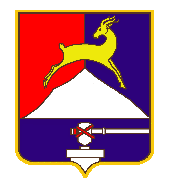 СОБРАНИЕ  ДЕПУТАТОВ   УСТЬ-КАТАВСКОГО ГОРОДСКОГО ОКРУГАЧЕЛЯБИНСКОЙ ОБЛАСТИВторое  заседаниеРЕШЕНИЕот 15.02.2017       №  12                                                                     г. Усть-Катав   О внесении изменений в документ территориального планирования:  «Правила землепользования и застройки города Усть-Катава» (2 и 3 части – Карта градостроительного зонирования и градостроительные регламенты), в части изменения градостроительных  регламентов территориальных зонНа основании Градостроительного кодекса РФ от 29.12.2004г. № 190-ФЗ, Федерального закона от 06.10.2003г. № 131-ФЗ «Об общих принципах организации местного самоуправления в Российской Федерации» (с  изменениями и дополнениями), Решения Собрания депутатов Усть-Катавского городского округа от 14.11.2006г. № 90 «Об утверждении Положения о порядке организации и проведения публичных слушаний в Усть-Катавском городском округе», постановления администрации Усть-Катавского городского округа от 16.09.2016г. № 1092 «О принятии решения о подготовке предложений о внесении изменений в документы территориального планирования: «Правила землепользования и застройки города Усть-Катава» (2 и 3 части – Карта градостроительного зонирования и градостроительные регламенты), постановления администрации Усть-Катавского городского округа от 03.10.2016г. № 1178 «О назначении публичных слушаний», постановления администрации Усть-Катавского городского округа от 21.11.2016г. № 1466 «О внесении изменений в постановление администрации Усть-Катавского городского округа от 03.10.2016г. № 1178 «О назначении публичных слушаний», постановления администрации Усть-Катавского городского округа от 06.02.2017г. № 83 «Об утверждении заключения о результатах публичных слушаний по обсуждению предложений о внесении изменений в документ территориального планирования: «Правила землепользования и застройки города Усть-Катава» (2 и 3 части – Карта градостроительного зонирования и градостроительные регламенты), Устава Усть-Катавского городского округа, Собрание депутатовРЕШАЕТ:1. Внести изменения в документ территориального планирования: «Правила землепользования и застройки города Усть-Катава» (2 и 3 части – Карта градостроительного зонирования и градостроительные регламенты), утвержденный Решением Собрания депутатов Усть-Катавского городского округа от 27.02.2010г. № 38 «Об утверждении документов территориального планирования: Правила землепользования и застройки территории г. Усть-Катава» (2 и 3 части – Карта градостроительного зонирования и градостроительные регламенты)» в части изменения градостроительных регламентов территориальных зон  (Приложение).2. Настоящее решение опубликовать в газете «Усть-Катавская неделя» и разместить  на официальном сайте администрации Усть-Катавского городского округа www.ukgo.su.3. Контроль исполнения настоящего решения возложить на председателя комиссии по законодательству, местному самоуправлению, регламенту, депутатской этике и связям с общественностью  П.В.Шарабарова.Председатель Собрания депутатовУсть-Катавского городского округа                                         А. И. ДружининГлава Усть-Катавского городского округа  		           С.Д.СемковПИЛОЖЕНИЕ к Решению Собрания депутатов Усть-Катавского городского округка№ 12 от 15.02.2017г.Внесение изменений в градостроительные регламенты территориальных зон «Правил землепользования и застройки территории города Усть-Катава» (2 и 3 части - Карта градостроительного зонирования и градостроительные регламенты)1) Градостроительные регламенты территориальной зоны А 1.1 ОСОБО ОХРАНЯЕМЫЕ ПРИРОДНЫЕ ТЕРРИТОРИИ дополнить:- Пунктом 1 «Основные виды разрешенного использования», с текстом содержания «Основные виды разрешенного использования для территориальной зоны А1.1 не установлены».- Пунктом 2 «Условно разрешенные виды использования относительно территориальной зоны А1.1», с текстом содержания «Условно разрешенные виды использования для территориальной зоны А 1.1 не установлены».- Пунктом 3 «Вспомогательные виды разрешенного использования», с текстом содержания «Вспомогательные виды разрешенного использования для территориальной зоны А1.1 не установлены».- Пунктом 4 «Предельные (минимальные и (или) максимальные) размеры земельных участков, в том числе их площади», с текстом содержания «Предельные (минимальные и (или) максимальные) размеры земельных участков, в том числе их площади для территориальной зоны А1.1 не установлены».- Пунктом 5 «Минимальные отступы от границ земельных участков в целях определения мест допустимого размещения зданий, строений, сооружений, за пределами которых запрещено строительство зданий, строений, сооружений», с текстом содержания «Минимальные отступы от границ земельных участков в целях определения мест допустимого размещения зданий, строений, сооружений, за пределами которых запрещено строительство зданий, строений, сооружений для территориальной зоны А1.1 не установлены».- Пунктом 6 «Предельное количество этажей или предельная высота зданий, строений, сооружений», с текстом содержания «Предельное количество этажей или предельная высота зданий, строений, сооружений для территориальной зоны А1.1 не установлена».- Пунктом 7 «Максимальный процент застройки в границах земельного участка, определяемого как отношение суммарной площади земельного участка, которая может быть застроена, ко всей площади земельного участка», с текстом содержания «Максимальный процент застройки в границах земельного участка, определяемого как отношение суммарной площади земельного участка, которая может быть застроена, ко всей площади земельного участка для территориальной зоны А1.1 не установлен».- Пунктом 8 «Ограничения использования земельных участков и объектов капитального строительства, устанавливаемые в соответствии с законодательством Российской Федерации», с текстом содержания «Ограничения использования земельных участков и объектов капитального строительства для территориальной зоны А 1.1 не установлены».	2) Градостроительные регламенты территориальных зон А 1.2 ЛЕСА, КУСТАРНИКИ А1.3 ОТКРЫТЫЕ ОЗЕЛЕНЕННЫЕ ПРОСТРАНСТВА дополнить:- Пунктом 1 «Основные виды разрешенного использования», с текстом содержания «Основные виды разрешенного использования для территориальных зон А1.2, А1.3 не установлены».- Пунктом 2 «Условно разрешенные виды использования относительно территориальных зон А1.2, А1.3», с текстом содержания «Условно разрешенные виды использования для территориальных зон А1.2, А1.3 не установлены».- Пунктом 3 «Вспомогательные виды разрешенного использования», с текстом содержания «Вспомогательные виды разрешенного использования для территориальных зон А1.2, А1.3 не установлены».- Пунктом 4 «Предельные (минимальные и (или) максимальные) размеры земельных участков, в том числе их площади», с текстом содержания «Предельные (минимальные и (или) максимальные) размеры земельных участков, в том числе их площади для территориальных зон А1.2, А1.3 не установлены».- Пунктом 5 «Минимальные отступы от границ земельных участков в целях определения мест допустимого размещения зданий, строений, сооружений, за пределами которых запрещено строительство зданий, строений, сооружений», с текстом содержания «Минимальные отступы от границ земельных участков в целях определения мест допустимого размещения зданий, строений, сооружений, за пределами которых запрещено строительство зданий, строений, сооружений для территориальных зон А1.2, А1.3 не установлены».- Пунктом 6 «Предельное количество этажей или предельная высота зданий, строений, сооружений», с текстом содержания «Предельное количество этажей или предельная высота зданий, строений, сооружений для территориальных зон А1.2, А1.3 не установлена».- Пунктом 7 «Максимальный процент застройки в границах земельного участка, определяемого как отношение суммарной площади земельного участка, которая может быть застроена, ко всей площади земельного участка», с текстом содержания «Максимальный процент застройки в границах земельного участка, определяемого как отношение суммарной площади земельного участка, которая может быть застроена, ко всей площади земельного участка для территориальных зон А1.2, А1.3 не установлен».- Пунктом 8 «Ограничения использования земельных участков и объектов капитального строительства, устанавливаемые в соответствии с законодательством Российской Федерации», с текстом содержания «Ограничения использования земельных участков и объектов капитального строительства для территориальных зон А1.2, А1.3 не установлены».	3) Градостроительные регламенты территориальной зоны А 1.4.1 ПРИБРЕЖНЫЕ ЗАЩИТНЫЕ ПОЛОСЫ ВОДООХРАННЫХ ЗОН дополнить:- Пунктом 1 «Основные виды разрешенного использования», с текстом содержания «Основные виды разрешенного использования для территориальной зоны А 1.4.1 не установлены».- Пунктом 2 «Условно разрешенные виды использования относительно территориальной зоны А 1.4.1», с текстом содержания «Условно разрешенные виды использования для территориальной зоны А 1.4.1 не установлены».- Пунктом 4 с названием «Предельные (минимальные и (или) максимальные) размеры земельных участков, в том числе их площади», с текстом содержания «Предельные (минимальные и (или) максимальные) размеры земельных участков, в том числе их площади для территориальной зоны А 1.4.1 не установлены».- Пунктом 5 «Минимальные отступы от границ земельных участков в целях определения мест допустимого размещения зданий, строений, сооружений, за пределами которых запрещено строительство зданий, строений, сооружений», с текстом содержания «Минимальные отступы от границ земельных участков в целях определения мест допустимого размещения зданий, строений, сооружений, за пределами которых запрещено строительство зданий, строений, сооружений для территориальной зоны А 1.4.1 не установлены».- Пунктом 6 «Предельное количество этажей или предельная высота зданий, строений, сооружений», с текстом содержания «Предельное количество этажей или предельная высота зданий, строений, сооружений для территориальной зоны А 1.4.1 не установлена».- Пунктом 7 «Максимальный процент застройки в границах земельного участка, определяемого как отношение суммарной площади земельного участка, которая может быть застроена, ко всей площади земельного участка», с текстом содержания «Максимальный процент застройки в границах земельного участка, определяемого как отношение суммарной площади земельного участка, которая может быть застроена, ко всей площади земельного участка для территориальной зоны А 1.4.1 не установлен».- Пунктом 8 «Ограничения использования земельных участков и объектов капитального строительства, устанавливаемые в соответствии с законодательством Российской Федерации», с текстом содержания «Ограничения использования земельных участков и объектов капитального строительства для территориальной зоны А 1.4.1 не установлены».	4) Градостроительные регламенты территориальной зоны А1.4.2 ОЗЕЛЕНЕННЫЕ ТЕРРИТОРИИ ЗАЩИТНЫХ, САНИТАРНО-ЗАЩИТНЫХ ЗОН дополнить:- Пунктом 4 «Предельные (минимальные и (или) максимальные) размеры земельных участков, в том числе их площади», с текстом содержания «Предельные (минимальные и (или) максимальные) размеры земельных участков, в том числе их площади для территориальной зоны А1.4.2 не установлены».- Пунктом 5 «Минимальные отступы от границ земельных участков в целях определения мест допустимого размещения зданий, строений, сооружений, за пределами которых запрещено строительство зданий, строений, сооружений», с текстом содержания «Минимальные отступы от границ земельных участков в целях определения мест допустимого размещения зданий, строений, сооружений, за пределами которых запрещено строительство зданий, строений, сооружений для территориальной зоны А1.4.2 не установлены».- Пунктом 6 «Предельное количество этажей или предельная высота зданий, строений, сооружений», с текстом содержания «Предельное количество этажей или предельная высота зданий, строений, сооружений для территориальной зоны А1.4.2 не установлена».- Пунктом 7 «Максимальный процент застройки в границах земельного участка, определяемого как отношение суммарной площади земельного участка, которая может быть застроена, ко всей площади земельного участка», с текстом содержания «Максимальный процент застройки в границах земельного участка, определяемого как отношение суммарной площади земельного участка, которая может быть застроена, ко всей площади земельного участка для территориальной зоны А1.4.2 не установлен».- Пунктом 8 «Ограничения использования земельных участков и объектов капитального строительства, устанавливаемые в соответствии с законодательством Российской Федерации», с текстом содержания «Ограничения использования земельных участков и объектов капитального строительства для территориальной зоны А1.4.2 не установлены».	5) Градостроительные регламенты территориальной зоны А 2.1 ЛЕСОПАРКИ дополнить:- Пунктом 4 «Предельные (минимальные и (или) максимальные) размеры земельных участков, в том числе их площади», с текстом содержания «Предельные (минимальные и (или) максимальные) размеры земельных участков, в том числе их площади для территориальной зоны А 2.1 не установлены».- Пунктом 5 «Минимальные отступы от границ земельных участков в целях определения мест допустимого размещения зданий, строений, сооружений, за пределами которых запрещено строительство зданий, строений, сооружений», с текстом содержания «Минимальные отступы от границ земельных участков в целях определения мест допустимого размещения зданий, строений, сооружений, за пределами которых запрещено строительство зданий, строений, сооружений для территориальной зоны А 2.1  не установлены».- Пунктом 6 «Предельное количество этажей или предельная высота зданий, строений, сооружений», с текстом содержания «Предельное количество этажей или предельная высота зданий, строений, сооружений для территориальной зоны А 2.1 не установлены».- Пунктом 7 «Максимальный процент застройки в границах земельного участка, определяемого как отношение суммарной площади земельного участка, которая может быть застроена, ко всей площади земельного участка», с текстом содержания «Максимальный процент застройки в границах земельного участка, определяемого как отношение суммарной площади земельного участка, которая может быть застроена, ко всей площади земельного участка для территориальной зоны А 2.1 не установлен».- Пунктом 8 «Ограничения использования земельных участков и объектов капитального строительства, устанавливаемые в соответствии с законодательством Российской Федерации», с текстом содержания «Ограничения использования земельных участков и объектов капитального строительства для территориальной зоны А 2.1 не установлены».	6) Градостроительные регламенты территориальных зон А2.2, 2.3, 2.4, 2.6 ГИДРОПАРКИ, ПАРКИ, СКВЕРЫ, БУЛЬВАРЫ, ПЛЯЖИ, ОБЪЕКТЫ ФИЗКУЛЬТУРЫ И СПОРТА дополнить:- Пунктом 4 «Предельные (минимальные и (или) максимальные) размеры земельных участков, в том числе их площади», с текстом содержания «Предельные (минимальные и (или) максимальные) размеры земельных участков, в том числе их площади для территориальных зон А2.2, 2.3, 2.4, 2.6 не установлены».- Пунктом 5 «Минимальные отступы от границ земельных участков в целях определения мест допустимого размещения зданий, строений, сооружений, за пределами которых запрещено строительство зданий, строений, сооружений», с текстом содержания «Минимальные отступы от границ земельных участков в целях определения мест допустимого размещения зданий, строений, сооружений, за пределами которых запрещено строительство зданий, строений, сооружений для территориальных зон А2.2, 2.3, 2.4, 2.6 не установлены».- Пунктом 6 «Ограничения использования земельных участков и объектов капитального строительства, устанавливаемые в соответствии с законодательством Российской Федерации», с текстом содержания «Ограничения использования земельных участков и объектов капитального строительства для территориальных зон А2.2, 2.3, 2.4, 2.6 не установлены».	7) Градостроительные регламенты территориальной зоны А2.5 ВОДНЫЕ ОБЪЕКТЫ дополнить:- Пунктом 1 «Основные виды разрешенного использования», с текстом содержания «Основные виды разрешенного использования для территориальной зоны А2.5 не установлены».- Пунктом 2 «Условно разрешенные виды использования относительно территориальной зоны А1.1», с текстом содержания «Условно разрешенные виды использования для территориальной зоны А2.5 не установлены».- Пунктом 3 «Вспомогательные виды разрешенного использования», с текстом содержания «Вспомогательные виды разрешенного использования для территориальной зоны А2.5 не установлены».- Пунктом 4 «Предельные (минимальные и (или) максимальные) размеры земельных участков, в том числе их площади», с текстом содержания «Предельные (минимальные и (или) максимальные) размеры земельных участков, в том числе их площади для территориальной зоны А2.5 не установлены».- Пунктом 5 «Минимальные отступы от границ земельных участков в целях определения мест допустимого размещения зданий, строений, сооружений, за пределами которых запрещено строительство зданий, строений, сооружений», с текстом содержания «Минимальные отступы от границ земельных участков в целях определения мест допустимого размещения зданий, строений, сооружений, за пределами которых запрещено строительство зданий, строений, сооружений для территориальной зоны А2.5 не установлены».- Пунктом 6 «Предельное количество этажей или предельная высота зданий, строений, сооружений», с текстом содержания «Предельное количество этажей или предельная высота зданий, строений, сооружений для территориальной зоны А2.5 не установлена».- Пунктом 7 «Максимальный процент застройки в границах земельного участка, определяемого как отношение суммарной площади земельного участка, которая может быть застроена, ко всей площади земельного участка», с текстом содержания «Максимальный процент застройки в границах земельного участка, определяемого как отношение суммарной площади земельного участка, которая может быть застроена, ко всей площади земельного участка для территориальной зоны А2.5 не установлен».- Пунктом 8 «Ограничения использования земельных участков и объектов капитального строительства, устанавливаемые в соответствии с законодательством Российской Федерации», с текстом содержания «Ограничения использования земельных участков и объектов капитального строительства для территориальной зоны А2.5 не установлены».	8) Градостроительные регламенты территориальной зоны Б1 АДМИНИСТРАТИВНО-ДЕЛОВАЯ, ТОРГОВО-БЫТОВАЯ, КУЛЬТУРНО-ПРОСВЕТИТЕЛЬНАЯ, ОБЩЕСТВЕННО-КОММЕРЧЕСКАЯ ЗОНА дополнить:- Пунктом 4 «Предельные (минимальные и (или) максимальные) размеры земельных участков, в том числе их площади», с текстом содержания «Предельные (минимальные и (или) максимальные) размеры земельных участков, в том числе их площади для территориальной зоны Б1не установлены».- Пунктом 5 «Минимальные отступы от границ земельных участков в целях определения мест допустимого размещения зданий, строений, сооружений, за пределами которых запрещено строительство зданий, строений, сооружений», с текстом содержания «Минимальные отступы от границ земельных участков в целях определения мест допустимого размещения зданий, строений, сооружений, за пределами которых запрещено строительство зданий, строений, сооружений для территориальной зоны Б1 не установлены».- Пунктом 6 «Предельное количество этажей или предельная высота зданий, строений, сооружений», с текстом содержания «Предельное количество этажей или предельная высота зданий, строений, сооружений для территориальной зоны Б1 не установлена».- Пунктом 7 «Максимальный процент застройки в границах земельного участка, определяемого как отношение суммарной площади земельного участка, которая может быть застроена, ко всей площади земельного участка», с текстом содержания «Максимальный процент застройки в границах земельного участка, определяемого как отношение суммарной площади земельного участка, которая может быть застроена, ко всей площади земельного участка для территориальной зоны Б1 не установлен».- Пунктом 8 «Ограничения использования земельных участков и объектов капитального строительства, устанавливаемые в соответствии с законодательством Российской Федерации», с текстом содержания «Ограничения использования земельных участков и объектов капитального строительства для территориальной зоны Б1 не установлены».	9) Градостроительные регламенты территориальной зоны Б2.1 ЗОНА УЧРЕЖДЕНИЙ ПРОФЕССИОНАЛЬНОГО ОБРАЗОВАНИЯ дополнить:- Пунктом 4 «Условно разрешенные виды использования относительно территориальной зоны Б2.1», с текстом содержания «Условно разрешенные виды использования для территориальной зоны Б2.1 не установлены».- Пунктом 5 «Предельные (минимальные и (или) максимальные) размеры земельных участков, в том числе их площади», с текстом содержания «Предельные (минимальные и (или) максимальные) размеры земельных участков, в том числе их площади для территориальной зоны Б2.1 не установлены».- Пунктом 6 «Минимальные отступы от границ земельных участков в целях определения мест допустимого размещения зданий, строений, сооружений, за пределами которых запрещено строительство зданий, строений, сооружений», с текстом содержания «Минимальные отступы от границ земельных участков в целях определения мест допустимого размещения зданий, строений, сооружений, за пределами которых запрещено строительство зданий, строений, сооружений для территориальной зоны Б2.1 не установлены».- Пунктом 7 «Предельное количество этажей или предельная высота зданий, строений, сооружений», с текстом содержания «Предельное количество этажей или предельная высота зданий, строений, сооружений для территориальной зоны Б2.1 не установлена».- Пунктом 8 «Максимальный процент застройки в границах земельного участка, определяемого как отношение суммарной площади земельного участка, которая может быть застроена, ко всей площади земельного участка», с текстом содержания «Максимальный процент застройки в границах земельного участка, определяемого как отношение суммарной площади земельного участка, которая может быть застроена, ко всей площади земельного участка для территориальной зоны Б2.1 не установлен».- Пунктом 9 «Ограничения использования земельных участков и объектов капитального строительства, устанавливаемые в соответствии с законодательством Российской Федерации», с текстом содержания «Ограничения использования земельных участков и объектов капитального строительства для территориальной зоны Б2.1 не установлены».	10) Градостроительные регламенты территориальной зоны Б2.2 ЗОНА УЧРЕЖДЕНИЙ ОБЩЕГО ОБРАЗОВАНИЯ дополнить:- Пунктом 2 «Условно разрешенные виды использования относительно территориальной зоны Б2.2», с текстом содержания «Условно разрешенные виды использования для территориальной зоны Б2.2 не установлены».- Пунктом 3 «Вспомогательные виды разрешенного использования», с текстом содержания «Вспомогательные виды разрешенного использования для территориальной зоны Б2.2 не установлены».- Пунктом 4 «Ограничения использования земельных участков и объектов капитального строительства, устанавливаемые в соответствии с законодательством Российской Федерации», с текстом содержания «Ограничения использования земельных участков и объектов капитального строительства для территориальной зоны Б2.2 не установлены».	11) Градостроительные регламенты территориальных зон Б3, Б4 ЛЕЧЕБНАЯ ЗОНА, ЗОНА УЧРЕЖДЕНИЙ СОЦОБЕСПЕЧЕНИЯ дополнить:- Пунктом 4 «Условно разрешенные виды использования относительно территориальных зон Б3, Б4», с текстом содержания «Условно разрешенные виды использования для территориальных зон Б3, Б4не установлены».- Пунктом 5 «Ограничения использования земельных участков и объектов капитального строительства, устанавливаемые в соответствии с законодательством Российской Федерации», с текстом содержания «Ограничения использования земельных участков и объектов капитального строительства для территориальных зон Б3, Б4 не установлены».	12) Градостроительные регламенты территориальных зон В1 ЗОНА УСАДЕБНОЙ И КОТТЕДЖНОЙ ЗАСТРОЙКИ, В2 ЗОНА БЛОКИРОВАННОЙ ЗАСТРОЙКИ дополнить:- Пунктом 4 «Ограничения использования земельных участков и объектов капитального строительства, устанавливаемые в соответствии с законодательством Российской Федерации», с текстом содержания «Ограничения использования земельных участков и объектов капитального строительства для территориальных зон В1, В2 не установлены».	13) Градостроительные регламенты территориальной зоны В 3 ЗОНА 1-3 эт. МНОГОКВАРТИРНОЙ ЗАСТРОЙКИ дополнить:- Пунктом 4 «Ограничения использования земельных участков и объектов капитального строительства, устанавливаемые в соответствии с законодательством Российской Федерации», с текстом содержания «Ограничения использования земельных участков и объектов капитального строительства для территориальной зоны В3 не установлены».	14) Градостроительные регламенты территориальной зоны В4 ЗОНА МНОГОЭТАЖНОЙ ЗАСТРОЙКИ дополнить:- Пунктом 4 «Ограничения использования земельных участков и объектов капитального строительства, устанавливаемые в соответствии с законодательством Российской Федерации», с текстом содержания «Ограничения использования земельных участков и объектов капитального строительства для территориальной зоны В4 не установлены».	15) Градостроительные регламенты территориальной зоны Г ПРОИЗВОДСТВЕННЫЕ ЗОНЫ дополнить:- Пунктом 4 «Условно разрешенные виды использования относительно территориальной зоны Г», с текстом содержания «Условно разрешенные виды использования для территориальной зоны Г не установлены».- Пунктом 5 «Предельные (минимальные и (или) максимальные) размеры земельных участков, в том числе их площади», с текстом содержания «Предельные (минимальные и (или) максимальные) размеры земельных участков, в том числе их площади для территориальной зоны Г не установлены».- Пунктом 6 «Минимальные отступы от границ земельных участков в целях определения мест допустимого размещения зданий, строений, сооружений, за пределами которых запрещено строительство зданий, строений, сооружений», с текстом содержания «Минимальные отступы от границ земельных участков в целях определения мест допустимого размещения зданий, строений, сооружений, за пределами которых запрещено строительство зданий, строений, сооружений для территориальной зоны Г не установлены».- Пунктом 7 «Предельное количество этажей или предельная высота зданий, строений, сооружений», с текстом содержания «Предельное количество этажей или предельная высота зданий, строений, сооружений для территориальной зоны Г не установлена».- Пунктом 8 «Максимальный процент застройки в границах земельного участка, определяемого как отношение суммарной площади земельного участка, которая может быть застроена, ко всей площади земельного участка», с текстом содержания «Максимальный процент застройки в границах земельного участка, определяемого как отношение суммарной площади земельного участка, которая может быть застроена, ко всей площади земельного участка для территориальной зоны Г не установлен».- Пунктом 9 «Ограничения использования земельных участков и объектов капитального строительства, устанавливаемые в соответствии с законодательством Российской Федерации», с текстом содержания «Ограничения использования земельных участков и объектов капитального строительства для территориальной зоны Г не установлены».	16) Градостроительные регламенты территориальной зоны И ЗОНА СЕЛЬСКОХОЗЯЙСТВЕННОГО ИСПОЛЬЗОВАНИЯ дополнить:- Пунктом 4 «Условно разрешенные виды использования относительно территориальной зоны И», с текстом содержания «Условно разрешенные виды использования для территориальной зоны И не установлены».- Пунктом 5 «Предельные (минимальные и (или) максимальные) размеры земельных участков, в том числе их площади», с текстом содержания «Предельные (минимальные и (или) максимальные) размеры земельных участков, в том числе их площади для территориальной зоны И не установлены».- Пунктом 6 «Минимальные отступы от границ земельных участков в целях определения мест допустимого размещения зданий, строений, сооружений, за пределами которых запрещено строительство зданий, строений, сооружений», с текстом содержания «Минимальные отступы от границ земельных участков в целях определения мест допустимого размещения зданий, строений, сооружений, за пределами которых запрещено строительство зданий, строений, сооружений для территориальной зоны И не установлены».- Пунктом 7 «Предельное количество этажей или предельная высота зданий, строений, сооружений», с текстом содержания «Предельное количество этажей или предельная высота зданий, строений, сооружений для территориальной зоны И не установлена».- Пунктом 8 «Максимальный процент застройки в границах земельного участка, определяемого как отношение суммарной площади земельного участка, которая может быть застроена, ко всей площади земельного участка», с текстом содержания «Максимальный процент застройки в границах земельного участка, определяемого как отношение суммарной площади земельного участка, которая может быть застроена, ко всей площади земельного участка для территориальной зоны И не установлен».- Пунктом 9 «Ограничения использования земельных участков и объектов капитального строительства, устанавливаемые в соответствии с законодательством Российской Федерации», с текстом содержания «Ограничения использования земельных участков и объектов капитального строительства для территориальной зоны И не установлены».	17) Градостроительные регламенты территориальной зоны К1 ПОЛОСА ОТВОДА ЖЕЛЕЗНОЙ ДОРОГИ дополнить:- Пунктом 1 «Основные виды разрешенного использования», с текстом содержания «Основные виды разрешенного использования для территориальной зоны К1 не установлены».- Пунктом 2 «Условно разрешенные виды использования относительно территориальной зоны К1», с текстом содержания «Условно разрешенные виды использования для территориальной зоны К1 не установлены».- Пунктом 3 «Вспомогательные виды разрешенного использования», с текстом содержания «Вспомогательные виды разрешенного использования для территориальной зоны К1 не установлены».- Пунктом 4 «Предельные (минимальные и (или) максимальные) размеры земельных участков, в том числе их площади», с текстом содержания «Предельные (минимальные и (или) максимальные) размеры земельных участков, в том числе их площади для территориальной зоны К1 не установлены».- Пунктом 5 «Минимальные отступы от границ земельных участков в целях определения мест допустимого размещения зданий, строений, сооружений, за пределами которых запрещено строительство зданий, строений, сооружений», с текстом содержания «Минимальные отступы от границ земельных участков в целях определения мест допустимого размещения зданий, строений, сооружений, за пределами которых запрещено строительство зданий, строений, сооружений для территориальной зоны К1 не установлены».- Пунктом 6 «Предельное количество этажей или предельная высота зданий, строений, сооружений», с текстом содержания «Предельное количество этажей или предельная высота зданий, строений, сооружений для территориальной зоны К1 не установлена».- Пунктом 7 «Максимальный процент застройки в границах земельного участка, определяемого как отношение суммарной площади земельного участка, которая может быть застроена, ко всей площади земельного участка», с текстом содержания «Максимальный процент застройки в границах земельного участка, определяемого как отношение суммарной площади земельного участка, которая может быть застроена, ко всей площади земельного участка для территориальной зоны К1 не установлен».- Пунктом 8 «Ограничения использования земельных участков и объектов капитального строительства, устанавливаемые в соответствии с законодательством Российской Федерации», с текстом содержания «Ограничения использования земельных участков и объектов капитального строительства для территориальной зоны К1 не установлены».	18) Градостроительные регламенты территориальной зоны К2 ЗОНА ВНЕШНЕГО АВТОМОБИЛЬНОГО ТРАНСПОРТА дополнить:- Пунктом 1 «Основные виды разрешенного использования», с текстом содержания «Основные виды разрешенного использования для территориальной зоны К2 не установлены».- Пунктом 2 «Условно разрешенные виды использования относительно территориальной зоны К2», с текстом содержания «Условно разрешенные виды использования для территориальной зоны К2 не установлены».- Пунктом 3 «Вспомогательные виды разрешенного использования», с текстом содержания «Вспомогательные виды разрешенного использования для территориальной зоны К2 не установлены».- Пунктом 4 «Предельные (минимальные и (или) максимальные) размеры земельных участков, в том числе их площади», с текстом содержания «Предельные (минимальные и (или) максимальные) размеры земельных участков, в том числе их площади для территориальной зоны К2 не установлены».- Пунктом 5 «Минимальные отступы от границ земельных участков в целях определения мест допустимого размещения зданий, строений, сооружений, за пределами которых запрещено строительство зданий, строений, сооружений», с текстом содержания «Минимальные отступы от границ земельных участков в целях определения мест допустимого размещения зданий, строений, сооружений, за пределами которых запрещено строительство зданий, строений, сооружений для территориальной зоны К2 не установлены».- Пунктом 6 «Предельное количество этажей или предельная высота зданий, строений, сооружений», с текстом содержания «Предельное количество этажей или предельная высота зданий, строений, сооружений для территориальной зоны К2 не установлена».- Пунктом 7 «Максимальный процент застройки в границах земельного участка, определяемого как отношение суммарной площади земельного участка, которая может быть застроена, ко всей площади земельного участка», с текстом содержания «Максимальный процент застройки в границах земельного участка, определяемого как отношение суммарной площади земельного участка, которая может быть застроена, ко всей площади земельного участка для территориальной зоны К2 не установлен».- Пунктом 8 «Ограничения использования земельных участков и объектов капитального строительства, устанавливаемые в соответствии с законодательством Российской Федерации», с текстом содержания «Ограничения использования земельных участков и объектов капитального строительства для территориальной зоны К2 не установлены».	19) Градостроительные регламенты территориальной зоны К3 ЗОНА СВЯЗИ (TV, радио, телефон) дополнить:- Пунктом 4 «Условно разрешенные виды использования относительно территориальной зоны К3», с текстом содержания «Условно разрешенные виды использования для территориальной зоны К3 не установлены».- Пунктом 5 «Предельные (минимальные и (или) максимальные) размеры земельных участков, в том числе их площади», с текстом содержания «Предельные (минимальные и (или) максимальные) размеры земельных участков, в том числе их площади для территориальной зоны К3 не установлены».- Пунктом 6 «Минимальные отступы от границ земельных участков в целях определения мест допустимого размещения зданий, строений, сооружений, за пределами которых запрещено строительство зданий, строений, сооружений», с текстом содержания «Минимальные отступы от границ земельных участков в целях определения мест допустимого размещения зданий, строений, сооружений, за пределами которых запрещено строительство зданий, строений, сооружений для территориальной зоны К3 не установлены».- Пунктом 7 «Предельное количество этажей или предельная высота зданий, строений, сооружений», с текстом содержания «Предельное количество этажей или предельная высота зданий, строений, сооружений для территориальной зоны К3 не установлена».- Пунктом 8 «Максимальный процент застройки в границах земельного участка, определяемого как отношение суммарной площади земельного участка, которая может быть застроена, ко всей площади земельного участка», с текстом содержания «Максимальный процент застройки в границах земельного участка, определяемого как отношение суммарной площади земельного участка, которая может быть застроена, ко всей площади земельного участка для территориальной зоны К3 не установлен».- Пунктом 9 «Ограничения использования земельных участков и объектов капитального строительства, устанавливаемые в соответствии с законодательством Российской Федерации», с текстом содержания «Ограничения использования земельных участков и объектов капитального строительства для территориальной зоны К3 не установлены».	20) Градостроительные регламенты территориальной зоны К4 ЗОНА ВОЗДУШНЫХ В/В ЛЭП 110 кВ 9с ПС) дополнить:- Пунктом 1 «Основные виды разрешенного использования», с текстом содержания «Основные виды разрешенного использования для территориальной зоны К4 не установлены».- Пунктом 2 «Условно разрешенные виды использования относительно территориальной зоны К4», с текстом содержания «Условно разрешенные виды использования для территориальной зоны К4 не установлены».- Пунктом 3 «Вспомогательные виды разрешенного использования», с текстом содержания «Вспомогательные виды разрешенного использования для территориальной зоны К4 не установлены».- Пунктом 4 «Предельные (минимальные и (или) максимальные) размеры земельных участков, в том числе их площади», с текстом содержания «Предельные (минимальные и (или) максимальные) размеры земельных участков, в том числе их площади для территориальной зоны К4 не установлены».- Пунктом 5 «Минимальные отступы от границ земельных участков в целях определения мест допустимого размещения зданий, строений, сооружений, за пределами которых запрещено строительство зданий, строений, сооружений», с текстом содержания «Минимальные отступы от границ земельных участков в целях определения мест допустимого размещения зданий, строений, сооружений, за пределами которых запрещено строительство зданий, строений, сооружений для территориальной зоны К4 не установлены».- Пунктом 6 «Предельное количество этажей или предельная высота зданий, строений, сооружений», с текстом содержания «Предельное количество этажей или предельная высота зданий, строений, сооружений для территориальной зоны К4 не установлена».- Пунктом 7 «Максимальный процент застройки в границах земельного участка, определяемого как отношение суммарной площади земельного участка, которая может быть застроена, ко всей площади земельного участка», с текстом содержания «Максимальный процент застройки в границах земельного участка, определяемого как отношение суммарной площади земельного участка, которая может быть застроена, ко всей площади земельного участка для территориальной зоны К4 не установлен».- Пунктом 8 «Ограничения использования земельных участков и объектов капитального строительства, устанавливаемые в соответствии с законодательством Российской Федерации», с текстом содержания «Ограничения использования земельных участков и объектов капитального строительства для территориальной зоны К4 не установлены».	21) Градостроительные регламенты территориальной зоны К5 ЗОНА МАГИСТРАЛЬНОГО ГАЗОПРОВОДА (с ГРС) дополнить:- Пунктом 1 «Основные виды разрешенного использования», с текстом содержания «Основные виды разрешенного использования для территориальной зоны К5 не установлены».- Пунктом 2 «Условно разрешенные виды использования относительно территориальной зоны К5», с текстом содержания «Условно разрешенные виды использования для территориальной зоны К5 не установлены».- Пунктом 3 «Вспомогательные виды разрешенного использования», с текстом содержания «Вспомогательные виды разрешенного использования для территориальной зоны К5 не установлены».- Пунктом 4 «Предельные (минимальные и (или) максимальные) размеры земельных участков, в том числе их площади», с текстом содержания «Предельные (минимальные и (или) максимальные) размеры земельных участков, в том числе их площади для территориальной зоны К5 не установлены».- Пунктом 5 «Минимальные отступы от границ земельных участков в целях определения мест допустимого размещения зданий, строений, сооружений, за пределами которых запрещено строительство зданий, строений, сооружений», с текстом содержания «Минимальные отступы от границ земельных участков в целях определения мест допустимого размещения зданий, строений, сооружений, за пределами которых запрещено строительство зданий, строений, сооружений для территориальной зоны К5 не установлены».- Пунктом 6 «Предельное количество этажей или предельная высота зданий, строений, сооружений», с текстом содержания «Предельное количество этажей или предельная высота зданий, строений, сооружений для территориальной зоны К5 не установлена».- Пунктом 7 «Максимальный процент застройки в границах земельного участка, определяемого как отношение суммарной площади земельного участка, которая может быть застроена, ко всей площади земельного участка», с текстом содержания «Максимальный процент застройки в границах земельного участка, определяемого как отношение суммарной площади земельного участка, которая может быть застроена, ко всей площади земельного участка для территориальной зоны К5 не установлен».- Пунктом 8 «Ограничения использования земельных участков и объектов капитального строительства, устанавливаемые в соответствии с законодательством Российской Федерации», с текстом содержания «Ограничения использования земельных участков и объектов капитального строительства для территориальной зоны К5 не установлены».	22) Градостроительные регламенты территориальной зоны К6 ЗОНА МАГИСТРАЛЬНЫХ ВОДОПРОВОДОВ, ВОДОЗАБОРНЫХ И ВОДОПРОВОДНЫХ СООРУЖЕНИЙ дополнить:- Пунктом 1 «Основные виды разрешенного использования», с текстом содержания «Основные виды разрешенного использования для территориальной зоны К6 не установлены».- Пунктом 2 «Условно разрешенные виды использования относительно территориальной зоны К6», с текстом содержания «Условно разрешенные виды использования для территориальной зоны К6 не установлены».- Пунктом 3 «Вспомогательные виды разрешенного использования», с текстом содержания «Вспомогательные виды разрешенного использования для территориальной зоны К6 не установлены».- Пунктом 4 «Предельные (минимальные и (или) максимальные) размеры земельных участков, в том числе их площади», с текстом содержания «Предельные (минимальные и (или) максимальные) размеры земельных участков, в том числе их площади для территориальной зоны К6 не установлены».- Пунктом 5 «Минимальные отступы от границ земельных участков в целях определения мест допустимого размещения зданий, строений, сооружений, за пределами которых запрещено строительство зданий, строений, сооружений», с текстом содержания «Минимальные отступы от границ земельных участков в целях определения мест допустимого размещения зданий, строений, сооружений, за пределами которых запрещено строительство зданий, строений, сооружений для территориальной зоны К6 не установлены».- Пунктом 6 «Предельное количество этажей или предельная высота зданий, строений, сооружений», с текстом содержания «Предельное количество этажей или предельная высота зданий, строений, сооружений для территориальной зоны К6 не установлена».- Пунктом 7 «Максимальный процент застройки в границах земельного участка, определяемого как отношение суммарной площади земельного участка, которая может быть застроена, ко всей площади земельного участка», с текстом содержания «Максимальный процент застройки в границах земельного участка, определяемого как отношение суммарной площади земельного участка, которая может быть застроена, ко всей площади земельного участка для территориальной зоны К6 не установлен».- Пунктом 8 «Ограничения использования земельных участков и объектов капитального строительства, устанавливаемые в соответствии с законодательством Российской Федерации», с текстом содержания «Ограничения использования земельных участков и объектов капитального строительства для территориальной зоны К6 не установлены».	23) Градостроительные регламенты территориальных зон К7, К8 ЗОНЫ МАГИСТРАЛЕЙ ГОРОДСКОГО И РАЙОННОГО ЗНАЧЕНИЯ ОСНОВНЫХ УЛИЦ В ЗАСТРОЙКЕ дополнить:- Пунктом 1 «Основные виды разрешенного использования», с текстом содержания «Основные виды разрешенного использования для территориальных зон К7, К8 не установлены».- Пунктом 2 «Условно разрешенные виды использования относительно территориальных зон К7, К8» , с текстом содержания «Условно разрешенные виды использования для территориальных зон К7, К8 не установлены».- Пунктом 3 «Вспомогательные виды разрешенного использования», с текстом содержания «Вспомогательные виды разрешенного использования для территориальных зон К7, К8 не установлены».- Пунктом 4 «Предельные (минимальные и (или) максимальные) размеры земельных участков, в том числе их площади», с текстом содержания «Предельные (минимальные и (или) максимальные) размеры земельных участков, в том числе их площади для территориальных зон К7, К8 не установлены».- Пунктом 5 «Минимальные отступы от границ земельных участков в целях определения мест допустимого размещения зданий, строений, сооружений, за пределами которых запрещено строительство зданий, строений, сооружений», с текстом содержания «Минимальные отступы от границ земельных участков в целях определения мест допустимого размещения зданий, строений, сооружений, за пределами которых запрещено строительство зданий, строений, сооружений для территориальных зон К7, К8 не установлены».- Пунктом 6 «Предельное количество этажей или предельная высота зданий, строений, сооружений», с текстом содержания «Предельное количество этажей или предельная высота зданий, строений, сооружений для территориальных зон К7, К8 не установлена».- Пунктом 7 «Ограничения использования земельных участков и объектов капитального строительства, устанавливаемые в соответствии с законодательством Российской Федерации», с текстом содержания «Ограничения использования земельных участков и объектов капитального строительства для территориальных зон К7, К8 не установлены».